.Intro: 16 count(1-8) 	Left side, R together, L rocking chair, L forward, 1/4 turn left R side, L sailor step(9-16) 	R toe strut, 1/4 left with L sailor step, R rock forward, R rock side, R touch back, unwind 1/2 turn right(17-24) 	R coaster step, L shuffle forward, R rock forward, L long step back, R together(25-32) 	L side rock cross, 1/2 turn left, 1/2 turn right, 3/4 turn right with R sailor stepRestart on 3rd, 5th and 6th wall(33-40) 	L rock forward, L rock side, L touch back, 1/2 unwind turn left, R together, L forward, R rock, R backRestart on 4th wallStart again!NB! Restarts on 3rd, 5th and 6th wall after count 32 and on 4th wall after count 36Ending after 7th wallContact: helen.hiiemae@gmail.comLearning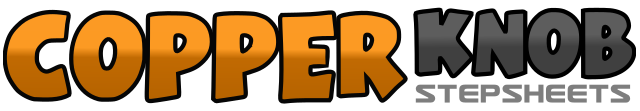 .......Count:40Wall:3Level:Intermediate - Country.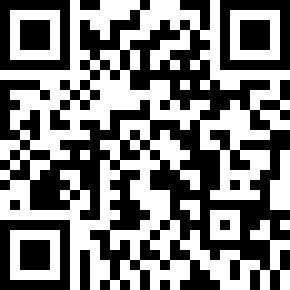 Choreographer:Helen Hiiemäe (EST) - January 2017Helen Hiiemäe (EST) - January 2017Helen Hiiemäe (EST) - January 2017Helen Hiiemäe (EST) - January 2017Helen Hiiemäe (EST) - January 2017.Music:Learning - Kane BrownLearning - Kane BrownLearning - Kane BrownLearning - Kane BrownLearning - Kane Brown........1-2step L left side, step R together3&4&step L forward, recover to R, step L back, recover to R5-6step L forward, turn 1/4 left stepping R right side7&8step L behind cross R, step R together, step L left side1-2touch R toe right side, step R right side3&4step L behind cross R, step R together, turn 1/4 left stepping L forward5&6&step R forward, recover to L, step R right side, recover to L7-8touch R back, turn 1/2 unwind right (weight to L foot)1&2step R back, step L together, step R forward3&4step L forward, step R together, step L forward5-6&step R forward, recover to L, step R together7-8step L long step back, step R together1&2step L left side, recover to R, step L across R3-4turn 1/4 left stepping R back, turn 1/4 left stepping L left side5-6turn 1/4 right stepping R forward, turn 1/4 right stepping L left side7&8step R behind L, turn 1/2 right stepping L together, turn 1/4 right stepping R forward1&2&step L forward, recover to R, step L left side, recover to R3-4&touch L back, turn 1/2 unwind left (weight to L foot), step R together5-6step L forward, step R forward7-8recover to L, step R back1&2&step L forward, recover to R, step L left side, recover to R3-4-5touch L back, turn 1/4 unwind left (weight to L foot), touch R together